Definition: 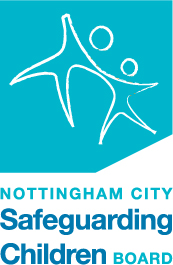 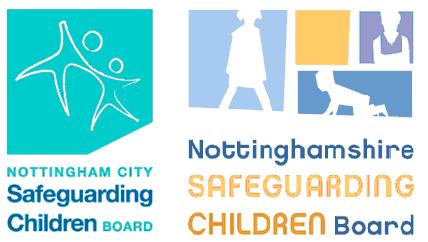 “CSE involves children and young people receiving something – for example, accommodation, drugs, gifts or affection – as a result of them performing sexual activities, or having others perform sexual activities on them.  It can occur without physical contact, when children are groomed to post sexual images of themselves on the internet.”  GUIDANCE:Use the tool where there are concerns that a child may be at risk of, involved in or thought to be experiencing child sexual exploitation. It will assist in identifying indicators of sexual exploitation and then to determine what intervention, support services and disruption tactics are required.  THIS TOOL IS A GUIDE & SHOULD AID PROFESSIONAL JUDGEMENT & NOT REPLACE IT.  Please refer to the NSCB & NCSCB CSE guidance for the full guidance.    HOW TO USE THE TOOL:Being mindful of the pre-existing vulnerabilities of the child identify the indicators present in each of the categories, Low, Medium and High. Use the score and the analysis to reach a professional judgment regarding the level of CSE risk and the response required.  No risk indicates no identified risk related to CSE, it does not mean that there is not exploitation. Unmet needs or risk which are not linked to CSE can be addressed through other assessments or services.  Low risk: The presence of FOUR (4) or more indicators of LOW risk should result in a referral to the Early Help Unit or Children and Families DirectIndicates low evidence the child is being exploited but acknowledges some evidence of risky behaviours and a risk of being targeted or groomed. The child may require services to increase awareness of sexual exploitation, healthy relationships, staying safe.  If the child was a known victim of child sexual exploitation previously (which skews the assessment) and there are no current concerns about risk of CSE, they can be assessed as low risk and referred to a specialist service to increase awareness if required. Medium risk: TWO (2) indicators in the MEDIUM category requires a referral to the MASH or Children and Families Direct and consideration of a Multi-Agency CSE strategy meeting. Indicates children assessed at risk of sexual exploitation due to their own vulnerabilities; behaviours or association with victims or perpetrators of sexual exploitation; chaotic lifestyles and high risk behaviours and disengagement from services/education. When the child has experienced sexual exploitation previously, CSE processes have been followed and they remain vulnerable, professional judgement should be exercised in whether or not a further CSE strategy meeting or referral to a specialist services is required. High risk: ONE (1) indicator in this category should result in an immediate referral to MASH or Children and Families Direct and a CSE strategy meeting should be held.There is evidence that the child is at immediate or continuing risk of sexual exploitation which is based on the child’s levels of involvement in or frequency of high risk behaviour. IF a low risk outcome occurs BUT professional judgement suggest a higher level of risk the case can still be discussed with the MASH or Children and Families Direct. For ALL agencies other than children’s social care this form does not replace a referral. County: All agencies please send a copy of the completed form to cse.riskassessment@nottscc.gcsx.gov.uk FOR INFO City: CHILDREN’S SOCIAL CARE ONLY please ALWAYS send a copy of the completed form to   racheal.osborne@nottinghamcity.gcsx.gov.uk and evelyn.hailwood@nottinghamcity.gcsx.gov.ukChild detailsChild detailsChild detailsChild detailsName Name also known asDate of birthAgeGender Sexual orientationEthnicityReligionAddressPost codeTelephone numberFirst languageChild  has a disability Child  has a disability Specify disabilitySpecify disabilityCommunication needsCommunication needsIs the child Looked After?Is the child Looked After?Child's legal status if accommodatedChild's legal status if accommodatedIs the child subject to a child protection plan?Is the child subject to a child protection plan?Is the child currently missing/ regularly going missing?Is the child currently missing/ regularly going missing?Did the child participate in completing tool?Did the child participate in completing tool?Date risk assessment tool completedDate risk assessment tool completedProfessional(s) details completing the assessmentProfessional(s) details completing the assessmentProfessional(s) details completing the assessmentProfessional(s) details completing the assessmentProfessional(s) details completing the assessmentProfessional(s) details completing the assessmentProfessional(s) details completing the assessmentProfessional(s) details completing the assessmentProfessional(s) details completing the assessmentProfessional(s) details completing the assessmentProfessional(s) details completing the assessmentProfessional(s) details completing the assessmentName Telephone numberTelephone numberName E-mailE-mailPlacement information for Looked After Child    Placement information for Looked After Child    Placement information for Looked After Child    Placement information for Looked After Child    Placement information for Looked After Child    Placement information for Looked After Child    Placement information for Looked After Child    Placement information for Looked After Child    Placement information for Looked After Child    Placement information for Looked After Child    Placement information for Looked After Child    Placement information for Looked After Child    Placement typePlacement typePlacement address & details Placement address & details Other Professionals involvedOther Professionals involvedVulnerability FactorsVulnerability FactorsVulnerability FactorsVulnerability FactorsVulnerability FactorsEarly Indicators of CSE/LOWEarly Indicators of CSE/LOWEarly Indicators of CSE/LOWEarly Indicators of CSE/LOWLive in a chaotic or dysfunctional familyLive in a chaotic or dysfunctional familyLive in a chaotic or dysfunctional familyEarly experimenting with drugs or alcoholEarly experimenting with drugs or alcoholHistory of domestic abuse within the family or own relationshipHistory of domestic abuse within the family or own relationshipHistory of domestic abuse within the family or own relationshipAbsent/truanting from school Absent/truanting from school History of sexual abuse within the familyHistory of sexual abuse within the familyHistory of sexual abuse within the familyLack of interest in educationLack of interest in educationHistory of physical abuse, emotional abuse or neglectHistory of physical abuse, emotional abuse or neglectHistory of physical abuse, emotional abuse or neglectFrequent poor behaviourFrequent poor behaviourParents with mental health problemsParents with mental health problemsParents with mental health problemsReturning home lateReturning home lateParents with drugs or alcohol abuseParents with drugs or alcohol abuseParents with drugs or alcohol abuseBecoming estranged from familyBecoming estranged from familyBereavement or loss including loss of siblingBereavement or loss including loss of siblingBereavement or loss including loss of siblingHostility towards other family members or friendsHostility towards other family members or friendsLack of protective factors within family unit including love and securityLack of protective factors within family unit including love and securityLack of protective factors within family unit including love and securityPhysically aggressive to other family membersPhysically aggressive to other family membersSocial or learning difficultiesSocial or learning difficultiesSocial or learning difficultiesMood swingsMood swingsLow self-esteem or confidenceLow self-esteem or confidenceLow self-esteem or confidenceDetached from age related activitiesDetached from age related activitiesUnsure of their sexual orientationUnsure of their sexual orientationUnsure of their sexual orientationSecretive behaviourSecretive behaviourUnsure of gender identityUnsure of gender identityUnsure of gender identityChange in appearanceChange in appearanceDrugs or alcohol misuse by childDrugs or alcohol misuse by childDrugs or alcohol misuse by childSecretive relationshipsSecretive relationshipsLooked after childLooked after childLooked after childSecretive about internet useSecretive about internet useSexually activeSexually activeSexually activeHomeless including sofa surfingHomeless including sofa surfingHomeless including sofa surfingN.B. No child under 13 or with learning difficulties N.B. No child under 13 or with learning difficulties N.B. No child under 13 or with learning difficulties N.B. No child under 13 or with learning difficulties Migrant, refugee or asylum seekerMigrant, refugee or asylum seekerMigrant, refugee or asylum seekercan be categorised as low riskcan be categorised as low riskcan be categorised as low riskcan be categorised as low riskPrevious victim of CSE by child or a siblingPrevious victim of CSE by child or a siblingPrevious victim of CSE by child or a siblingUnder 13 years of ageUnder 13 years of ageUnder 13 years of ageSignificant physical health issues or learning disability for parent/carer Significant physical health issues or learning disability for parent/carer Significant physical health issues or learning disability for parent/carer Financially unsupportedFinancially unsupportedFinancially unsupportedParent/care involved in prostitutionParent/care involved in prostitutionParent/care involved in prostitutionSubject of bullyingSubject of bullyingSubject of bullyingMental health problemsMental health problemsMental health problemsAdditional detail/evidence regarding vulnerabilitiesAdditional detail/evidence regarding vulnerabilitiesAdditional detail/evidence regarding vulnerabilitiesAdditional detail/evidence regarding vulnerabilitiesAdditional detail/evidence regarding vulnerabilitiesAdditional detail/evidence regarding indicatorsAdditional detail/evidence regarding indicatorsAdditional detail/evidence regarding indicatorsAdditional detail/evidence regarding indicatorsStrong Indicators of CSE/MEDIUMStrong Indicators of CSE/MEDIUMStrong Indicators of CSE/MEDIUMStrong Indicators of CSE/MEDIUMStrong Indicators of CSE/MEDIUMStrong Indicators of CSE/MEDIUMSerious indicators of CSE/HIGHSerious indicators of CSE/HIGHSerious indicators of CSE/HIGHSerious indicators of CSE/HIGHConsiderable change in school performanceConsiderable change in school performanceConsiderable change in school performanceConsiderable change in school performanceRecruiting others into exploitative situationsRecruiting others into exploitative situationsRecruiting others into exploitative situationsExclusion from school due to behaviourExclusion from school due to behaviourExclusion from school due to behaviourExclusion from school due to behaviourMeeting unknown adultsMeeting unknown adultsMeeting unknown adultsAssociation with other victims of CSEAssociation with other victims of CSEAssociation with other victims of CSEAssociation with other victims of CSEPrevious victim of CSEPrevious victim of CSEPrevious victim of CSESexually active under 13 yrs.Sexually active under 13 yrs.Sexually active under 13 yrs.Sexually active under 13 yrs.Chronic alcohol or drug misuseChronic alcohol or drug misuseChronic alcohol or drug misusePregnancy, miscarriage and/or termination including if under 13 yrs.Pregnancy, miscarriage and/or termination including if under 13 yrs.Pregnancy, miscarriage and/or termination including if under 13 yrs.Pregnancy, miscarriage and/or termination including if under 13 yrs.Unexplained gifts: clothes, phones, money, jewellery, drugs, cigarettesUnexplained gifts: clothes, phones, money, jewellery, drugs, cigarettesUnexplained gifts: clothes, phones, money, jewellery, drugs, cigarettesMultiple or recurring STI’sMultiple or recurring STI’sMultiple or recurring STI’sMultiple or recurring STI’sOver sexualised appearanceOver sexualised appearanceOver sexualised appearanceMissing or absent  from home or care Missing or absent  from home or care Missing or absent  from home or care Missing or absent  from home or care Being groomed to meet via the internetBeing groomed to meet via the internetBeing groomed to meet via the internetFound in areas with no known connectionFound in areas with no known connectionFound in areas with no known connectionFound in areas with no known connectionEngaging in sexual activity with adultsEngaging in sexual activity with adultsEngaging in sexual activity with adultsInvolvement in exploitative relationships Involvement in exploitative relationships Involvement in exploitative relationships Involvement in exploitative relationships Presence or frequenting red light areasPresence or frequenting red light areasPresence or frequenting red light areasAssociation with risky adultsAssociation with risky adultsAssociation with risky adultsAssociation with risky adultsVisiting nightclubs with adultsVisiting nightclubs with adultsVisiting nightclubs with adultsUnexplained relationships with adults Unexplained relationships with adults Unexplained relationships with adults Unexplained relationships with adults Visiting hotels with adultsVisiting hotels with adultsVisiting hotels with adultsReceiving calls/texts from unknown personsReceiving calls/texts from unknown personsReceiving calls/texts from unknown personsReceiving calls/texts from unknown personsTransported from town to town for sexual activity with adults.Transported from town to town for sexual activity with adults.Transported from town to town for sexual activity with adults.Multiple boyfriends/girlfriendsMultiple boyfriends/girlfriendsMultiple boyfriends/girlfriendsMultiple boyfriends/girlfriendsAssociating with known CSE perpetratorsAssociating with known CSE perpetratorsAssociating with known CSE perpetratorsClipping – offering sex for money with intention to rob and run away Clipping – offering sex for money with intention to rob and run away Clipping – offering sex for money with intention to rob and run away Clipping – offering sex for money with intention to rob and run away Linked to hotspot CSE areas i.e. taxi ranks, bus stations, off licences and take-awaysLinked to hotspot CSE areas i.e. taxi ranks, bus stations, off licences and take-awaysLinked to hotspot CSE areas i.e. taxi ranks, bus stations, off licences and take-awaysChange in physical appearance – weight loss or eating disorderChange in physical appearance – weight loss or eating disorderChange in physical appearance – weight loss or eating disorderChange in physical appearance – weight loss or eating disorderInformation of direct involvement in CSE from reliable sources.Information of direct involvement in CSE from reliable sources.Information of direct involvement in CSE from reliable sources.Forming relationships via the internet Forming relationships via the internet Forming relationships via the internet Forming relationships via the internet Serious self-harmingSerious self-harmingSerious self-harmingOlder boyfriend/girlfriendOlder boyfriend/girlfriendOlder boyfriend/girlfriendOlder boyfriend/girlfriendSexual assault disclosure then withdrawalSexual assault disclosure then withdrawalSexual assault disclosure then withdrawalEntering or leaving unknown vehicles Entering or leaving unknown vehicles Entering or leaving unknown vehicles Entering or leaving unknown vehicles Self-harming and/or suicidality/suicide ideationSelf-harming and/or suicidality/suicide ideationSelf-harming and/or suicidality/suicide ideationSelf-harming and/or suicidality/suicide ideationOver sexualised behaviour for ageOver sexualised behaviour for ageOver sexualised behaviour for ageOver sexualised behaviour for ageSexualised risk taking (including internet)Sexualised risk taking (including internet)Sexualised risk taking (including internet)Sexualised risk taking (including internet)Gang involvementGang involvementGang involvementGang involvementMultiple callers to addressMultiple callers to addressMultiple callers to addressMultiple callers to addressUnexplained physical injuriesUnexplained physical injuriesUnexplained physical injuriesUnexplained physical injuriesInvolvement in crimeInvolvement in crimeInvolvement in crimeInvolvement in crimePoor self-imagePoor self-imagePoor self-imagePoor self-imageBreakdown of LAC placement due to behaviourBreakdown of LAC placement due to behaviourBreakdown of LAC placement due to behaviourBreakdown of LAC placement due to behaviourAdditional detail/evidence regarding indicatorsAdditional detail/evidence regarding indicatorsAdditional detail/evidence regarding indicatorsAdditional detail/evidence regarding indicatorsAdditional detail/evidence regarding indicatorsAdditional detail/evidence regarding indicatorsAdditional detail/evidence regarding indicatorsAdditional detail/evidence regarding indicatorsAdditional detail/evidence regarding indicatorsAdditional detail/evidence regarding indicatorsNo. of indicators:LOWMEDHIGHProfessional’s analysis :Professional’s analysis :Professional’s analysis :Professional’s analysis :Professional’s analysis :Professional’s analysis :Professional’s analysis :Using the guidance and considering your personal analyses in each area, give your final view regarding risk. Please include in this section any locations of concern and/or any persons of concern (including nicknames). Using the guidance and considering your personal analyses in each area, give your final view regarding risk. Please include in this section any locations of concern and/or any persons of concern (including nicknames). Using the guidance and considering your personal analyses in each area, give your final view regarding risk. Please include in this section any locations of concern and/or any persons of concern (including nicknames). Using the guidance and considering your personal analyses in each area, give your final view regarding risk. Please include in this section any locations of concern and/or any persons of concern (including nicknames). Using the guidance and considering your personal analyses in each area, give your final view regarding risk. Please include in this section any locations of concern and/or any persons of concern (including nicknames). Using the guidance and considering your personal analyses in each area, give your final view regarding risk. Please include in this section any locations of concern and/or any persons of concern (including nicknames). Using the guidance and considering your personal analyses in each area, give your final view regarding risk. Please include in this section any locations of concern and/or any persons of concern (including nicknames). The child is assessed asThe child is assessed asThe child is assessed asLOWMEDMEDHIGHProfessional’s name and signatureProfessional’s name and signatureManager’s name and signatureManager’s name and signatureManager's comments and view :      Manager's comments and view :      Manager's comments and view :      Manager's comments and view :      Manager's comments and view :      Manager's comments and view :      Manager's comments and view :      Date